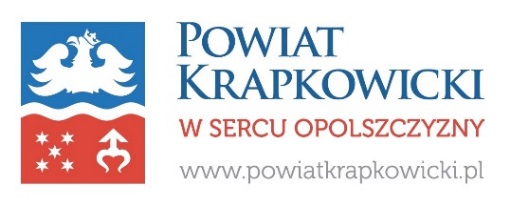 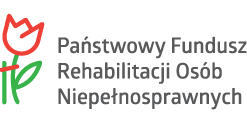 Program finansowany ze środków PFRON				                             Realizator programu: Powiat KrapkowickiPowiat Krapkowicki ul. Kilińskiego 147-303 KrapkowiceWniosek o dofinansowanie ze środków PFRON projektu (ów) dotyczących obszaru (ów) ………………. „ Programu wyrównywania różnic między regionami III”Pouczenie:We wniosku należy wypełnić wszystkie rubryki, ewentualnie wpisać „Nie dotyczy”. 1.	Nazwa i adres Projektodawcy2.	Osoby uprawnione do reprezentacji Projektodawcy i zaciągania zobowiązań finansowych3.	Informacje o Projektodawcy4.	Załączniki (dokumenty) wymagane do wnioskuPotwierdzam kompletność złożonych dokumentów wymienionych w części 1 Wniosku:1.	Wykaz projektów planowanych do realizacji przez Projektodawcę w ramach obszaru B programu:2. Wykaz projektów zgłoszonych przez Projektodawcę
w ramach obszaru C programu:3.	Wykaz projektów planowanych do realizacji przez Projektodawcę w ramach obszaru D programu:4.	Wykaz projektów planowanych do realizacji przez Projektodawcę w ramach obszaru F programu:UWAGA!W przypadku większej ilości projektów zgłoszonych w części 2 Wniosku, część 2B Wniosku należy skopiować i wypełnić dla każdego projektu oddzielnie1.	Opis projektu2.	Diagnoza sytuacji, z której wynikać będzie konieczność podjęcia działań opisanych w projekcie3.	Harmonogram realizacji projektu4. Wartość wskaźnika bazowego5.	Koszt realizacji projektu6.	Informacje uzupełniające7.	Załączniki (dokumenty) wymagane do części 2B WnioskuPotwierdzam kompletność złożonych dokumentów wymienionych w części 2B Wniosku:UWAGA!W przypadku większej ilości projektów zgłoszonych w części 2 Wniosku, część 2C Wniosku należy skopiować i wypełnić dla każdego projektu oddzielnie1.	Opis projektu2.	Diagnoza sytuacji, z której wynikać będzie konieczność podjęcia działań opisanych w projekcie3.	Harmonogram realizacji projektu4. Wartość wskaźników bazowych:5.	Koszt realizacji projektu6.	Informacje uzupełniające7.	Załączniki (dokumenty) wymagane do części 2C WnioskuPotwierdzam kompletność złożonych dokumentów wymienionych w części 2C Wniosku:UWAGA!W przypadku większej ilości projektów zgłoszonych w części 2 Wniosku, część 2D Wniosku należy skopiować i wypełnić dla każdego projektu oddzielnie1.	Opis projektu2.	Uzasadnienie potrzeby zakupu lub przystosowania pojazdu3.	Charakterystyka dotychczas wykonywanych przewozów na rzecz osób niepełnosprawnych4.	Diagnoza sytuacji, z której wynikać będzie konieczność podjęcia działań opisanych w projekcie5.	Harmonogram realizacji projektu6. Wartość wskaźników bazowych7.	Koszt realizacji projektu8.	Informacje uzupełniające9.	Załączniki (dokumenty) wymagane do części 2D WnioskuPotwierdzam kompletność złożonych dokumentów wymienionych w części 2D Wniosku:UWAGA!W przypadku większej ilości projektów zgłoszonych w części 2 Wniosku, część 2F Wniosku należy skopiować i wypełnić dla każdego projektu oddzielnie Przedmiot projektu2. Opis projektu3.	Diagnoza sytuacji, z której wynikać będzie konieczność 
podjęcia działań opisanych w projekcie4.	Harmonogram realizacji projektu5. Wartość wskaźników bazowych* dotyczy projektów, których przedmiotem jest  remont lub modernizacja warsztatu terapii zajęciowej6.	Koszt realizacji projektu7.	Informacje uzupełniające8.	Załączniki (dokumenty) wymagane do części 2F WnioskuPotwierdzam kompletność złożonych dokumentów wymienionych w części 2F Wniosku:Oświadczenia Projektodawcy:Oświadczam, że podane we Wniosku informacje są zgodne z prawdą.Oświadczam, że znane są mi zapisy programu i procedur realizacji „Programu wyrównywania różnic między regionami III”Oświadczam, że w przypadku pozytywnego rozpatrzenia mojego Wniosku wyrażam zgodę na opublikowanie decyzji PFRON przyznającej środki na podstawie niniejszego wniosku.Oświadczam, że na dzień sporządzenia Wniosku reprezentowany przeze mnie podmiot nie posiada wymagalnych zobowiązań wobec PFRON, i zaległości w obowiązkowych wpłatach na PFRON.Oświadczam, że projekty stanowiące podstawę do sporządzenia niniejszego Wniosku  zostały zweryfikowane pod względem formalnym i merytorycznym.Uwaga!Podanie informacji niezgodnych z prawdą eliminuje Wniosek z dalszego rozpatrywania.Wnioskuję o dofinansowanie projektów wymienionych w niniejszym wniosku................................................... dnia ................................. r.      .........................................................          ..........................................................                         pieczątka imienna                                                        pieczątka imiennapodpisy osób upoważnionych do reprezentacji Projektodawcy i zaciągania zobowiązań finansowychPouczenie:We Wniosku należy wypełnić wszystkie rubryki, ewentualnie wpisać „Nie dotyczy”. W przypadku, gdy w formularzu Wniosku przewidziano zbyt mało miejsca należy w odpowiedniej rubryce wpisać „W załączeniu – załącznik nr ...” czytelnie i jednoznacznie przypisując numery załączników do rubryki formularza, których dotyczą. Załączniki powinny zostać sporządzone w układzie przewidzianym dla odpowiednich rubryk formularza.Część 1 WNIOSKU: Dane i informacje o ProjektodawcyPełna nazwa: .................................................................................................................Pełna nazwa: .................................................................................................................Pełna nazwa: .................................................................................................................Pełna nazwa: .................................................................................................................MiejscowośćUlicaNr posesjiKod pocztowyGmina Powiat WojewództwoImię Nazwisko osoby do kontaktuNr telefonu osoby 
do kontaktuadres http://wwwadres http://wwwe-mail(pieczątka imienna)podpis ............................................................(pieczątka imienna)podpis ............................................................Nr identyfikacyjny NIPNumer identyfikacyjny PFRONCzy Jednostka samorządu jest podatnikiem VAT:                   tak             nie podstawa prawna zwolnienia z podatku VAT ...................................................................Czy Jednostka samorządu jest podatnikiem VAT:                   tak             nie podstawa prawna zwolnienia z podatku VAT ...................................................................Wnioskodawca  jest podatnikiem VAT, lecz w ramach wnioskowanych do dofinansowania kosztów nie może obniżyć kwoty podatku należnego o podatek naliczony  tak  nie  podstawa prawna: ..........................................................................................................Wnioskodawca  jest podatnikiem VAT, lecz w ramach wnioskowanych do dofinansowania kosztów nie może obniżyć kwoty podatku należnego o podatek naliczony  tak  nie  podstawa prawna: ..........................................................................................................L.p.Nazwa załącznikaZałączono do wnioskuZałączono do wnioskuUzupełniono tak/nieData uzupełnieniaL.p.Nazwa załącznikataknie(wypełnia Realizator programu)(wypełnia Realizator programu)1.Pełnomocnictwo w przypadku, gdy wniosek podpisany jest przez osoby upełnomocnione do reprezentowania Projektodawcy2.Oświadczenie dotyczące jednostki organizacyjnej projektodawcy, której dotyczy wniosek o nieposiadaniu wymagalnych zobowiązań wobec PFRON, zaległości w obowiązkowych wpłatach na PFRON, wymagalnych zobowiązań wobec ZUS i Urzędu Skarbowego.3.Oświadczenie dotyczące jednostki organizacyjnej projektodawcy, której dotyczy wniosek o niezaleganiu ze składkami na ubezpieczenia społeczne za zatrudnionych pracowników4.Oświadczenie dotyczące jednostki organizacyjnej projektodawcy, której dotyczy wniosek o niezaleganiu z podatkami lub o ewentualnym zwolnieniu z podatkówCzęść 2 WNIOSKU: Informacje o projektachL.p.Nazwa projektuL.p.Nazwa i adres ProjektodawcyNazwa projektuL.p.Nazwa projektuL.p.Nazwa projektuCzęść 2B WNIOSKU: Informacje o projektach planowanych do realizacji w ramach 
obszaru B programuNazwa projektu (nazwa zgodna z nazwą zapisaną w części 2 Wniosku):....................................................................................................................................... .......................................................................................................................................Nazwa Jednostki organizacyjnej Projektodawcy realizującej projektAdres (miejscowość, ulica, nr posesji, kod pocztowy) .................................................................   
Imię Nazwisko osoby do kontaktu ………………………. Nr telefonu osoby do kontaktu ……..……… NIP ..........................  Nr identyfikacyjny PFRON ........................... *O ile dotyczy*Cel projektu (w przypadku obszernego opisu – w załączeniu):.............................................................................................................................................................................................................................................................................. Planowana liczba osób niepełnosprawnych, których dotyczy projekt: …w tym planowana liczba dzieci niepełnosprawnych: …Nazwa obiektu, w którym projektowana jest likwidacja barier oraz nazwa i adres jednostki organizacyjnej Projektodawcy prowadzącej obiekt ..................................... ....................................................................................................................................... ....................................................................................................................................... Dokładna lokalizacja obiektu (miejscowość, ulica, nr posesji, kod pocztowy, gmina, powiat, województwo): ................................................................................................................... .......................................................................................................................................NIP .....................       Nr identyfikacyjny PFRON* ................... *należy wypełnić jeżeli posiada(w przypadku obszernego opisu – w załączeniu)..............................................................................................................................................................................................................................................................................Przewidywany czas rozpoczęcia realizacji projektu (dzień, miesiąc, rok): ................................Przewidywany czas realizacji (w miesiącach): ......................................................................liczba osób niepełnosprawnych uczęszczających do środowiskowego domu samopomocy, którego dotyczy projekt lub liczba dzieci i młodzieży niepełnosprawnej uczęszczających do placówki edukacyjnej, której dotyczy projekt, według stanu na ostatni dzień roku poprzedzającego rok złożenia wystąpienia samorządu powiatowego lub wniosku o dofinansowanie, z wyszczególnieniem dzieci i młodzieży oraz osób niepełnosprawnych poruszających się na wózkach inwalidzkichniepełnosprawni ogółemniepełnosprawni do 18 roku życialiczba osób niepełnosprawnych uczęszczających do środowiskowego domu samopomocy, którego dotyczy projekt lub liczba dzieci i młodzieży niepełnosprawnej uczęszczających do placówki edukacyjnej, której dotyczy projekt, według stanu na ostatni dzień roku poprzedzającego rok złożenia wystąpienia samorządu powiatowego lub wniosku o dofinansowanie, z wyszczególnieniem dzieci i młodzieży oraz osób niepełnosprawnych poruszających się na wózkach inwalidzkichliczba osób niepełnosprawnych uczęszczających do środowiskowego domu samopomocy, którego dotyczy projekt lub liczba dzieci i młodzieży niepełnosprawnej uczęszczających do placówki edukacyjnej, której dotyczy projekt, według stanu na ostatni dzień roku poprzedzającego rok złożenia wystąpienia samorządu powiatowego lub wniosku o dofinansowanie, z wyszczególnieniem dzieci i młodzieży oraz osób niepełnosprawnych poruszających się na wózkach inwalidzkichniepełnosprawni pełnoletni 
na wózkachniepełnosprawni do 18 roku życia na wózkachliczba osób niepełnosprawnych uczęszczających do środowiskowego domu samopomocy, którego dotyczy projekt lub liczba dzieci i młodzieży niepełnosprawnej uczęszczających do placówki edukacyjnej, której dotyczy projekt, według stanu na ostatni dzień roku poprzedzającego rok złożenia wystąpienia samorządu powiatowego lub wniosku o dofinansowanie, z wyszczególnieniem dzieci i młodzieży oraz osób niepełnosprawnych poruszających się na wózkach inwalidzkichA.Łączny koszt realizacji projektu: ........................................................................... złsłownie złotych: ...................................................................................................... B.Własne środki przeznaczone na realizację projektu: ............................................. złsłownie złotych: ...................................................................................................... C.Inne źródła finansowania ogółem (środki wpłacone, przyrzeczone, gwarancje 
– z wyłączeniem środków pochodzących z PFRON): ........................................................ złsłownie złotych: ...................................................................................................... D.Wnioskowana kwota dofinansowania ze środków PFRON: .................................... złsłownie złotych: ....................................................................................................... ..............................................................................................................................................................................................................................................................................L.p.Nazwa załącznikaZałączono do wnioskuZałączono do wnioskuUzupełniono tak/nieData uzupełnieniaL.p.Nazwa załącznikataknie(wypełnia Realizator programu)(wypełnia Realizator programu)1.Wykaz robót budowlanych, ich opis 
i koszt wraz z kosztorysami, wycenami 
i ofertami2.Wykaz urządzeń i sprzętu wraz z opisem ich przeznaczenia i ceną oraz dotyczące tego sprzętu i urządzeń oferty cenowe3.O ile dotyczy:dokumentacja techniczna niezbędna 
do weryfikacji kosztorysów,rzuty poziome i pionowe stanu istniejącego i projektowanego 
do wykonania,dokument potwierdzający tytuł prawny 
do obiektu,kopia pozwolenia na budowę – jeśli pozwolenie jest wymagane na podstawie odrębnych przepisów,zgoda właściciela obiektu na realizację zadań będących przedmiotem projektu 
– jeśli jest wymagana na podstawie odrębnych przepisów,dokument potwierdzający rok wybudowania i oddania do użytkowania budynku.Część 2C WNIOSKU: Informacje o projektach planowanych do realizacji w ramach 
obszaru C programuNazwa projektu (nazwa zgodna z nazwą zapisaną w części 2 Wystąpienia):....................................................................................................................................... ....................................................................................................................................... Nazwa Jednostki organizacyjnej Projektodawcy realizującej projektAdres (miejscowość, ulica, nr posesji, kod pocztowy) .................................................................   
Imię Nazwisko osoby do kontaktu ………………………. Nr telefonu osoby do kontaktu ……..……… NIP ..........................  Nr identyfikacyjny PFRON ........................... *O ile dotyczy*Informacja o podmiotach, które zamierzają utworzyć spółdzielnię socjalną osób prawnych………………………………………………………………………………………………………………………………………………………………………………………………………………………….Nazwa Projektodawcy: .................................................................................................Adres (miejscowość, ulica, nr posesji, kod pocztowy) .................................................................   
NIP .........................*   Nr identyfikacyjny PFRON ..........................*O ile dotyczy*Czy projektodawca jest płatnikiem VAT         tak         nie  Podstawa prawna zwolnienia z podatku VAT ...................................................................Projektodawca  jest płatnikiem VAT, lecz w ramach wnioskowanych do dofinansowania kosztów nie może obniżyć kwoty podatku należnego o podatek naliczony  tak   nie  podstawa prawna: ..........................................................................................................Cel projektu (w przypadku obszernego opisu – w załączeniu):.............................................................................................................................................................................................................................................................................. Planowana liczba osób niepełnosprawnych, których dotyczy projekt: …Nazwa zakładu spółdzielni socjalnej osób prawnych (której utworzenia dotyczy projekt), 
w którym adaptowane są pomieszczenia i tworzone stanowiska pracy dla osób niepełnosprawnych ……….…………………………………………………………………………... ……………………….…………………………………………………………………………………...Dokładna lokalizacja zakładu (miejscowość, ulica, nr posesji, kod pocztowy, gmina, powiat, województwo): ................................................................................................................... (w przypadku obszernego opisu – w załączeniu)..............................................................................................................................................................................................................................................................................Przewidywany czas rozpoczęcia realizacji projektu (dzień, miesiąc, rok): ................................Przewidywany czas realizacji (w miesiącach): ......................................................................wysokość środków zaplanowanych przez beneficjenta 
na utworzenie spółdzielni socjalnej osób prawnych, w roku złożenia wystąpienia jednostki samorządu terytorialnego lub wniosku o dofinansowanieA.Łączny koszt realizacji projektu: ........................................................................... złsłownie złotych: .......................................................................................................B.Własne środki przeznaczone na realizację projektu: ............................................. złsłownie złotych: ......................................................................................................C.Inne źródła finansowania ogółem (środki wpłacone, przyrzeczone, gwarancje 
– z wyłączeniem środków pochodzących z PFRON): .................................................. złsłownie złotych: ...................................................................................................... D.Wnioskowana kwota dofinansowania ze środków PFRON: .................................... złsłownie złotych: ...................................................................................................... .............................................................................................................................................................................................................................................................................. L.p.Nazwa załącznikaZałączono do wystąpieniaZałączono do wystąpieniaUzupełniono tak/nieData uzupełnieniaL.p.Nazwa załącznikataknie(wypełnia Realizator programu)(wypełnia Realizator programu)1.Porozumienie intencyjne w sprawie utworzenia spółdzielni socjalnej osób prawnych2Wykaz robót adaptacyjnych dotyczących obiektu spółdzielni, ich opis i koszt wraz 
z kopiami kosztorysów, wycen i ofert3.Wykaz urządzeń i sprzętu dotyczącego adaptacji obiektu spółdzielni wraz z opisem ich przeznaczenia i ceną oraz dotyczące tego sprzętu i urządzeń kopie ofert cenowych4Wykaz wyposażenia spółdzielni, specyfikację niezbędnego wyposażenia oraz koszt5.Dokument potwierdzający tytuł prawny do obiektu6.Pozwolenie na budowę – jeśli jest wymagane na podstawie odrębnych przepisów7.Zgoda właściciela obiektu na realizację zadań będących przedmiotem projektu – jeśli jest wymagana na podstawie odrębnych przepisów8.Wykaz stanowisk pracy tworzonych w ramach projektu w spółdzielni, zawierający nazwę stanowiska, specyfikację niezbędnego wyposażenia stanowiska wraz z kopiami ofert cenowych oraz koszt wyposażenia stanowiska Część 2D WNIOSKU: Informacje o projektach planowanych do realizacji w ramach 
obszaru D programuNazwa projektu (nazwa zgodna z nazwą zapisaną w części 2 Wniosku):....................................................................................................................................... .......................................................................................................................................Nazwa Jednostki organizacyjnej Projektodawcy realizującej projektAdres (miejscowość, ulica, nr posesji, kod pocztowy) .................................................................   
Imię Nazwisko osoby do kontaktu ………………………. Nr telefonu osoby do kontaktu ……..……… NIP ..........................  Nr identyfikacyjny PFRON ........................... *O ile dotyczy*Cel projektu (w przypadku obszernego opisu – w załączeniu):.............................................................................................................................................................................................................................................................................. Planowana liczba osób niepełnosprawnych, których dotyczy projekt: …w tym planowana liczba dzieci niepełnosprawnych: …Nazwa jednostki, która będzie dysponować pojazdem:....................................................................................................................................... ....................................................................................................................................... Dokładny adres (miejscowość, ulica, nr posesji, kod pocztowy, gmina, powiat, województwo): ....................................................................................................................................... .......................................................................................................................................NIP .........................   Nr identyfikacyjny PFRON * ........................ *należy wypełnić jeżeli posiadaw przypadku obszernego opisu – w załączeniuNazwa placówki służącej rehabilitacji / warsztatu terapii zajęciowej, która będzie korzystać z pojazdu: …................................................................................................................... .......................................................................................................................................                        Data rozpoczęcia działalności na rzecz osób niepełnosprawnych (dzień/ miesiąc/rok) ....................................................................................................................................... Dokładny adres (miejscowość, ulica, nr posesji, kod pocztowy, gmina, powiat, województwo): ..................................................................................................................................... NIP....................*    Nr identyfikacyjny PFRON* ..................... *należy wypełnić jeżeli posiadaUzasadnienie potrzeby realizacji projektu:..............................................................................................................................................................................................................................................................................(w przypadku obszernego opisu – w załączeniu)..............................................................................................................................................................................................................................................................................(w przypadku obszernego opisu – w załączeniu)..............................................................................................................................................................................................................................................................................Przewidywany czas rozpoczęcia realizacji projektu (dzień, miesiąc, rok): ................................Przewidywany czas realizacji (w miesiącach): ......................................................................liczba pojazdów (w rozbiciu na mikrobusy-pojazdy o liczbie miejsc 9 łącznie z kierowcą i autobusy) wykorzystywanych do przewozu osób niepełnosprawnych będących w posiadaniu beneficjenta, w tym pojazdów przystosowanych do przewozu osób na wózkach inwalidzkich, według stanu na ostatni dzień roku poprzedzającego rok złożenia wniosku o dofinansowanie przez ProjektodawcęLiczba mikrobusów ......................................,  
w tym przystosowanych do przewozu 
osób na wózkach .......................................... Liczba autobusów ........................................, 
w tym przystosowanych do przewozu osób na wózkach ...................................................Liczba mikrobusów ......................................,  
w tym przystosowanych do przewozu 
osób na wózkach .......................................... Liczba autobusów ........................................, 
w tym przystosowanych do przewozu osób na wózkach ...................................................Liczba mikrobusów ......................................,  
w tym przystosowanych do przewozu 
osób na wózkach .......................................... Liczba autobusów ........................................, 
w tym przystosowanych do przewozu osób na wózkach ...................................................liczba osób niepełnosprawnych, z wyodrębnieniem osób niepełnosprawnych na wózkach inwalidzkich, którym beneficjent zapewnia stały codzienny przewóz, według stanu na ostatni dzień roku poprzedzającego rok złożenia wniosku o dofinansowanie przez Projektodawcęosoby niepełnosprawneosoby niepełnosprawneosoby niepełnosprawneliczba osób niepełnosprawnych, z wyodrębnieniem osób niepełnosprawnych na wózkach inwalidzkich, którym beneficjent zapewnia stały codzienny przewóz, według stanu na ostatni dzień roku poprzedzającego rok złożenia wniosku o dofinansowanie przez Projektodawcępełnoletniedo 18 roku życiałącznieliczba osób niepełnosprawnych, z wyodrębnieniem osób niepełnosprawnych na wózkach inwalidzkich, którym beneficjent zapewnia stały codzienny przewóz, według stanu na ostatni dzień roku poprzedzającego rok złożenia wniosku o dofinansowanie przez Projektodawcęliczba osób niepełnosprawnych, z wyodrębnieniem osób niepełnosprawnych na wózkach inwalidzkich, którym beneficjent zapewnia stały codzienny przewóz, według stanu na ostatni dzień roku poprzedzającego rok złożenia wniosku o dofinansowanie przez Projektodawcępełnoletnie 
na wózkachdo18 roku życia 
na wózkachłącznie 
na wózkachliczba osób niepełnosprawnych, z wyodrębnieniem osób niepełnosprawnych na wózkach inwalidzkich, którym beneficjent zapewnia stały codzienny przewóz, według stanu na ostatni dzień roku poprzedzającego rok złożenia wniosku o dofinansowanie przez Projektodawcęwysokość środków zaplanowanych przez beneficjenta na zakup lub przystosowanie pojazdów przeznaczonych do przewozu osób niepełnosprawnych, w roku złożenia wniosku o dofinansowanie przez Projektodawcęliczba placówek służących rehabilitacji osób niepełnosprawnych / warsztatów terapii zajęciowej, których uczestnikom beneficjent zapewnia stały codzienny przewóz, według stanu na ostatni dzień roku poprzedzającego rok złożenia wniosku o dofinansowanie przez ProjektodawcęPlacówki służące rehabilitacjiPlacówki służące rehabilitacjiPlacówki służące rehabilitacjiliczba placówek służących rehabilitacji osób niepełnosprawnych / warsztatów terapii zajęciowej, których uczestnikom beneficjent zapewnia stały codzienny przewóz, według stanu na ostatni dzień roku poprzedzającego rok złożenia wniosku o dofinansowanie przez Projektodawcęliczba placówek służących rehabilitacji osób niepełnosprawnych / warsztatów terapii zajęciowej, których uczestnikom beneficjent zapewnia stały codzienny przewóz, według stanu na ostatni dzień roku poprzedzającego rok złożenia wniosku o dofinansowanie przez ProjektodawcęWarsztaty terapii zajęciowejWarsztaty terapii zajęciowejWarsztaty terapii zajęciowejliczba placówek służących rehabilitacji osób niepełnosprawnych / warsztatów terapii zajęciowej, których uczestnikom beneficjent zapewnia stały codzienny przewóz, według stanu na ostatni dzień roku poprzedzającego rok złożenia wniosku o dofinansowanie przez ProjektodawcęA.Łączny koszt realizacji projektu: ............................................................................ złsłownie złotych: ........................................................................................................ B.Własne środki przeznaczone na realizację projektu: ............................................... złsłownie złotych: ........................................................................................................C.Inne źródła finansowania ogółem (środki wpłacone, przyrzeczone, gwarancje – z wyłączeniem środków pochodzących z PFRON): ................................................................................ złsłownie złotych: …..................................................................................................... D.Wnioskowana kwota dofinansowania ze środków PFRON: ...................................... złsłownie złotych: ........................................................................................................ .............................................................................................................................................................................................................................................................................. L.p.Nazwa załącznikaZałączono do wnioskuZałączono do wnioskuUzupełniono tak/nieData uzupełnieniaL.p.Nazwa załącznikataknie(wypełnia Realizator programu)(wypełnia Realizator programu)1.Wykaz pojazdów (wraz z ofertami cenowymi), których zakupu lub przystosowania dotyczy projekt zawierający rodzaj pojazdu, ilość miejsc do przewozu osób niepełnosprawnych, w tym miejsc przystosowanych do kotwiczenia wózków inwalidzkich wraz z informacja o dodatkowym wyposażeniu (winda, najazdy), koszt zakupu, ewentualnie rodzaj i koszt przystosowania pojazduCzęść 2F WNIOSKU: Informacje o projektach planowanych do realizacji w ramach 
obszaru F programuUtworzenie warsztatu terapii zajęciowejRemont lub modernizację warsztatu terapii zajęciowejNazwa projektu (nazwa zgodna z nazwą zapisaną w części 2 Wniosku):....................................................................................................................................... .......................................................................................................................................Nazwa Jednostki organizacyjnej Projektodawcy realizującej projektAdres (miejscowość, ulica, nr posesji, kod pocztowy) .................................................................   
Imię Nazwisko osoby do kontaktu ………………………. Nr telefonu osoby do kontaktu ……..……… NIP ..........................  Nr identyfikacyjny PFRON ........................... *O ile dotyczy*Cel projektu (w przypadku obszernego opisu – w załączeniu):..................................................................................................................................................................................................................................................................................................................................................................................................................... Planowana liczba osób niepełnosprawnych, których dotyczy projekt: …w tym planowana liczba dzieci niepełnosprawnych: …Nazwa obiektu, w którym organizowany będzie WTZ / nazwa remontowanego lub modernizowanego WTZ: ………............................................................................................................................ ...................................................................................................................................... Dokładna lokalizacja obiektu (miejscowość, ulica, nr posesji, kod pocztowy, gmina, powiat, województwo): ................................................................................................................... .......................................................................................................................................NIP........................ Nr identyfikacyjny PFRON* …..................... *należy wypełnić jeżeli posiada(w przypadku remontu lub modernizacji warsztatu terapii zajęciowej należy opisać aktualny stan obiektu  który ma być remontowany / modernizowany; w przypadku obszernego opisu – w załączeniu).....................................................................................................................................................................................................................................................................................................................................................................................................................Przewidywany czas rozpoczęcia realizacji projektu (dzień, miesiąc, rok): ................................Przewidywany czas realizacji (w miesiącach): ......................................................................liczba warsztatów terapii zajęciowej na terenie powiatu (według stanu na ostatni dzień roku poprzedzającego rok złożenia przez Projektodawcę wniosku o dofinansowanie), w których zidentyfikowano ryzyko likwidacji miejsc dla osób niepełnosprawnych ze względu na degradację infrastruktury warsztatu*wysokość środków przeznaczonych w planie realizatora programu na utworzenie warsztatu terapii zajęciowej, na rok złożenia przez Projektodawcę wnioskuwysokość środków przeznaczonych w planie przez Projektodawcę na przeciwdziałanie degradacji infrastruktury istniejących warsztatów terapii zajęciowej, na rok złożenia przez Projektodawcę wniosku*A.Łączny koszt realizacji projektu: ............................................................................ złsłownie złotych: ....................................................................................................... B.Własne środki przeznaczone na realizację projektu: .............................................. złsłownie złotych: ....................................................................................................... C.Inne źródła finansowania ogółem (środki wpłacone, przyrzeczone, gwarancje– z wyłączeniem środków pochodzących z PFRON): .............................................................................. złsłownie złotych: ...................................................................................................... D.Inne środki PFRON (np. przekazywane algorytmem) przeznaczone na realizację projektu: ............................................................................................................... złsłownie złotych: ....................................................................................................... E.Wnioskowana kwota dofinansowania ze środków PFRON: ..................................... złsłownie złotych: ....................................................................................................... (w przypadku remontu lub modernizacji warsztatu terapii zajęciowej należy wskazać datę oraz zakres ostatniej modernizacji / remontu)..................................................................................................................................................................................................................................................................................................................................................................................................................... L.p.Nazwa załącznikaZałączono do wnioskuZałączono do wnioskuUzupełniono tak/nieData uzupełnieniaL.p.Nazwa załącznikataknie(wypełnia Realizator programu)(wypełnia Realizator programu)1.Dokumenty wymienione w § 3 ust. 3 Rozporządzenia Ministra Gospodarki, Pracy i Polityki Społecznej z dnia 25 marca 2004 roku w sprawie warsztatów terapii zajęciowej - w przypadku projektów, których przedmiotem jest  remont lub modernizację warsztatu terapii zajęciowej, w zakresie prowadzonego remontu lub modernizacji WTZ